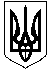 ГАЛИЦИНІВСЬКА СІЛЬСЬКА РАДАВІТОВСЬКОГО РАЙОНУ МИКОЛАЇВСЬКОЇ ОБЛАСТІР І Ш Е Н Н ЯВід 10 квітня 2020 року №13           ХХХІІ позачергова сесія 8 скликанняс.Галицинове Про надання  погодження на розробку технічної документації із землеустрою щодо відведення земельних  ділянок у власність для  ведення  індивідуального садівництва в межах території  Галицинівської сільської ради  Вітовського району Миколаївської області        Відповідно до  пункту  34  статті  26  Закону  України  “ Про  місцеве  самоврядування  в  Україні ”, статей 22,35,118,121 Земельного кодексу,сільська  радаВИРІШИЛА:Надати  згоду Головному управлінню Держгеокадастру у Миколаївській області на розробку технічної документації із землеустрою щодо відведення земельних  ділянок у власність із земель державної власності для  ведення  індивідуального садівництва в  межах  території  Галицинівської  сільської ради  Вітовського  району  Миколаївської  області:Сушкову Юрію Михайловичу – СВТ “ Океан ” вулиця Цвіточна, 33, орієнтованою площею .Цимбал Тетяні Василівні – СВТ “ Салют ” вулиця Рибна, 88, орієнтованою площею .Контроль  за  виконанням  цього  рішення  покласти  на  постійну  комісію  сільської  ради  з  питань  земельних  відносин, охорони навколишнього природного середовища, раціонального використання  земель та  екології.                        Сільський голова                        І. НАЗАР